ATTIVITA' PER IL MANUALE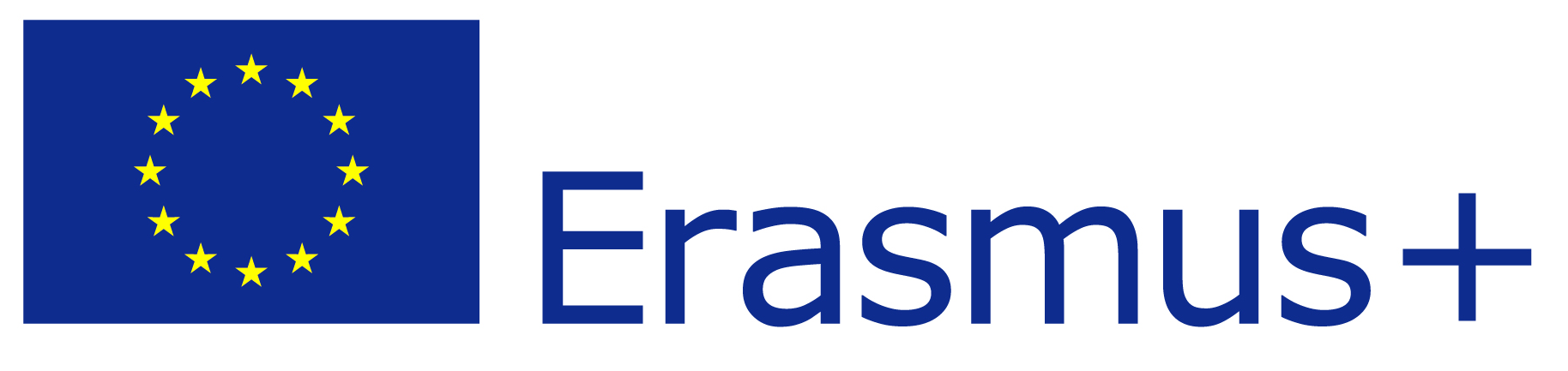 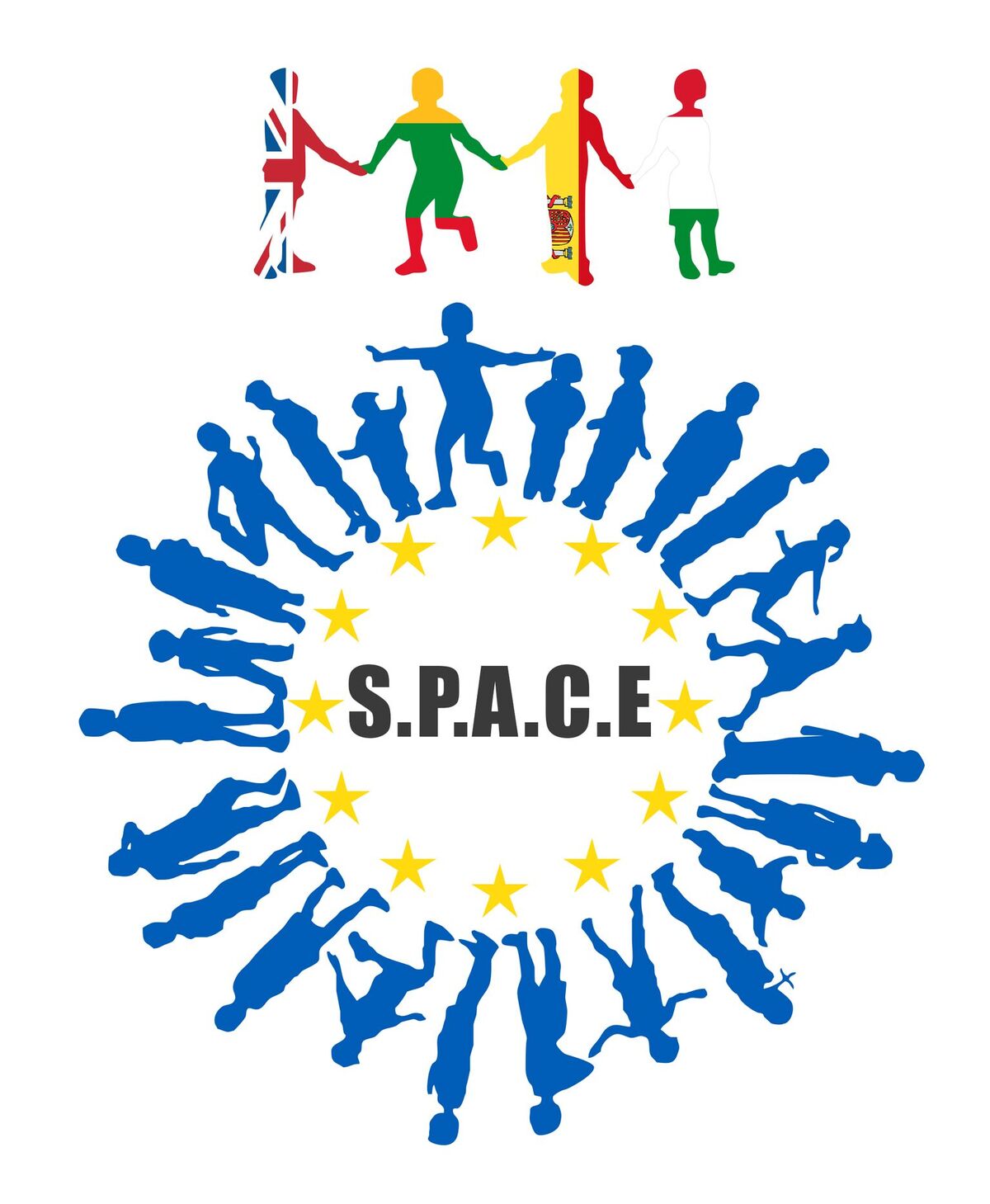 ATTIVITA':   RACCOLTA /SELEZIONE/ VALUTAZIONE DI INFORMAZIONI, INFORMATION MANAGEMENTATTIVITA':   RACCOLTA /SELEZIONE/ VALUTAZIONE DI INFORMAZIONI, INFORMATION MANAGEMENTATTIVITA':   RACCOLTA /SELEZIONE/ VALUTAZIONE DI INFORMAZIONI, INFORMATION MANAGEMENTCOMPETENZA: Analisi e ragionamentocapacità di comprendere e interpretareCONOSCENZAinterpretazione di informazioni su  tematiche europee ed  internazionali- temi riguardanti i rapporti del proprio paese con l’Europa e il resto del mondoRISULTATI  capacità di documentazione e  spirito criticoCOMPRENDE:  tutta una classe in gruppi – anche classi parallele, se possibile.livello scolastico: scuola secondaria superioreCOMPRENDE:  tutta una classe in gruppi – anche classi parallele, se possibile.livello scolastico: scuola secondaria superioreCOMPRENDE:  tutta una classe in gruppi – anche classi parallele, se possibile.livello scolastico: scuola secondaria superioreTEMPI APPROSSIMATIVI: 4 ore in classe, 2 ore a casaTEMPI APPROSSIMATIVI: 4 ore in classe, 2 ore a casaTEMPI APPROSSIMATIVI: 4 ore in classe, 2 ore a casaOBIETTIVI:capacità di documentazione (raccolta, selezione, valutazione, uso delle informazioni) e  spirito criticoOBIETTIVI:capacità di documentazione (raccolta, selezione, valutazione, uso delle informazioni) e  spirito criticoOBIETTIVI:capacità di documentazione (raccolta, selezione, valutazione, uso delle informazioni) e  spirito criticoDESCRIZIONE DELL'ATTIVITA':1. L’insegnante introduce l’argomento e descrive il lavoro attivo richiesto agli alunni (10 minuti)2. Gli alunni riflettono; il giorno dopo si riprende insieme la discussione sull’attività e si concordano le tappe/ modalità di lavoro (10 minuti)3. Si ragiona sulla scheda di monitoraggio Kite Mark (10 minuti a gruppetti e 10 minuti di discussione comune), che può essere anche semplificata 4. Si raccolgono i materiali da analizzare sul tema concordato, con attenzione alle fonti (a casa 40 minuti)5 Gli alunni svolgono individualmente e in gruppi i compiti stabiliti: lettura di testi sull’argomento (gruppo 1), visione individuale, collettiva o  a gruppi, di una parte del telegiornale, o di un breve video (tutti), confronto della notizia scelta con i contenuti di articoli di giornale italiani (gruppo 2) e stranieri (gruppo 3), confronto delle informazioni trasmesse con documentazione autorevole: libri, enciclopedie, siti specializzati (gruppo 4) osservazione delle modalità di comunicazione orali (gruppo 5) e analisi delle modalità di comunicazione scritte (gruppo 6), interpretazione dei messaggi (tutti)6. I ragazzi discutono del tema con i compagni 7. Ogni gruppo riassume i risultati ottenuti con una sintesi scritta o con un cartellone (in cartaceo o in digitale); i gruppi uniscono insieme i risultati.8. Si traggono insieme le conclusioni e si mettono in evidenza le modalità più comuni di creazione di opinione da parte dei mass media9. Si commentano le modalità di lavoro e di comunicazione sulla base dei criteri della scheda Kite Mark DESCRIZIONE DELL'ATTIVITA':1. L’insegnante introduce l’argomento e descrive il lavoro attivo richiesto agli alunni (10 minuti)2. Gli alunni riflettono; il giorno dopo si riprende insieme la discussione sull’attività e si concordano le tappe/ modalità di lavoro (10 minuti)3. Si ragiona sulla scheda di monitoraggio Kite Mark (10 minuti a gruppetti e 10 minuti di discussione comune), che può essere anche semplificata 4. Si raccolgono i materiali da analizzare sul tema concordato, con attenzione alle fonti (a casa 40 minuti)5 Gli alunni svolgono individualmente e in gruppi i compiti stabiliti: lettura di testi sull’argomento (gruppo 1), visione individuale, collettiva o  a gruppi, di una parte del telegiornale, o di un breve video (tutti), confronto della notizia scelta con i contenuti di articoli di giornale italiani (gruppo 2) e stranieri (gruppo 3), confronto delle informazioni trasmesse con documentazione autorevole: libri, enciclopedie, siti specializzati (gruppo 4) osservazione delle modalità di comunicazione orali (gruppo 5) e analisi delle modalità di comunicazione scritte (gruppo 6), interpretazione dei messaggi (tutti)6. I ragazzi discutono del tema con i compagni 7. Ogni gruppo riassume i risultati ottenuti con una sintesi scritta o con un cartellone (in cartaceo o in digitale); i gruppi uniscono insieme i risultati.8. Si traggono insieme le conclusioni e si mettono in evidenza le modalità più comuni di creazione di opinione da parte dei mass media9. Si commentano le modalità di lavoro e di comunicazione sulla base dei criteri della scheda Kite Mark DESCRIZIONE DELL'ATTIVITA':1. L’insegnante introduce l’argomento e descrive il lavoro attivo richiesto agli alunni (10 minuti)2. Gli alunni riflettono; il giorno dopo si riprende insieme la discussione sull’attività e si concordano le tappe/ modalità di lavoro (10 minuti)3. Si ragiona sulla scheda di monitoraggio Kite Mark (10 minuti a gruppetti e 10 minuti di discussione comune), che può essere anche semplificata 4. Si raccolgono i materiali da analizzare sul tema concordato, con attenzione alle fonti (a casa 40 minuti)5 Gli alunni svolgono individualmente e in gruppi i compiti stabiliti: lettura di testi sull’argomento (gruppo 1), visione individuale, collettiva o  a gruppi, di una parte del telegiornale, o di un breve video (tutti), confronto della notizia scelta con i contenuti di articoli di giornale italiani (gruppo 2) e stranieri (gruppo 3), confronto delle informazioni trasmesse con documentazione autorevole: libri, enciclopedie, siti specializzati (gruppo 4) osservazione delle modalità di comunicazione orali (gruppo 5) e analisi delle modalità di comunicazione scritte (gruppo 6), interpretazione dei messaggi (tutti)6. I ragazzi discutono del tema con i compagni 7. Ogni gruppo riassume i risultati ottenuti con una sintesi scritta o con un cartellone (in cartaceo o in digitale); i gruppi uniscono insieme i risultati.8. Si traggono insieme le conclusioni e si mettono in evidenza le modalità più comuni di creazione di opinione da parte dei mass media9. Si commentano le modalità di lavoro e di comunicazione sulla base dei criteri della scheda Kite Mark RISORSE NECESSARIE:(Prerequisito: dati sintetici relativi alle fonti di informazione: proprietà dei canali televisivi, agenzie di informazione)  scheda Kite Markbreve filmato o registrazione di una parte del telegiornale (o giornale radio, può essere anche sul telefonino),articoli di giornale italiani e stranieri sull’argomento,il libro di testo può essere utilizzato in collegamento con il tema scelto.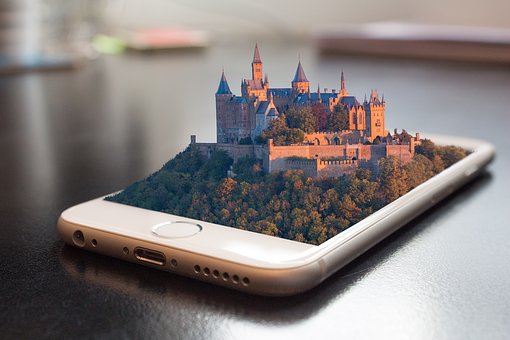 RISORSE NECESSARIE:(Prerequisito: dati sintetici relativi alle fonti di informazione: proprietà dei canali televisivi, agenzie di informazione)  scheda Kite Markbreve filmato o registrazione di una parte del telegiornale (o giornale radio, può essere anche sul telefonino),articoli di giornale italiani e stranieri sull’argomento,il libro di testo può essere utilizzato in collegamento con il tema scelto.RISORSE NECESSARIE:(Prerequisito: dati sintetici relativi alle fonti di informazione: proprietà dei canali televisivi, agenzie di informazione)  scheda Kite Markbreve filmato o registrazione di una parte del telegiornale (o giornale radio, può essere anche sul telefonino),articoli di giornale italiani e stranieri sull’argomento,il libro di testo può essere utilizzato in collegamento con il tema scelto.INDICAZIONI METODOLOGICHEQuesta attività è parte di un percorso interdisciplinare preferibilmente nelle materie: lingua madre, seconda o terza lingua, la disciplina nella quale rientra il tema scelto (economia, storia/educazione civica, scienze, religione, diritto, filosofia ecc.) .La guida dell’insegnante consiste nel discutere con gli studenti la scheda di autovalutazione Kite mark, nel monitorare il lavoro, e nel sollecitare  riflessioni di miglioramento nella fase finale del lavoro.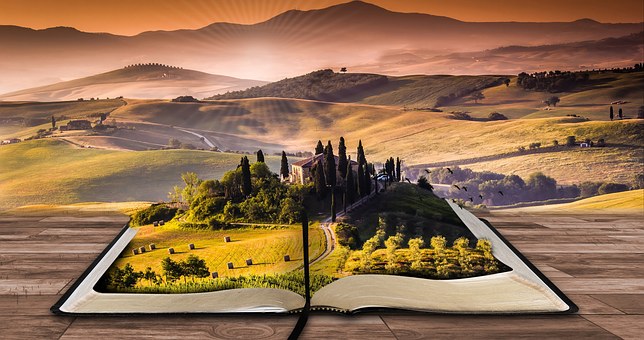 INDICAZIONI METODOLOGICHEQuesta attività è parte di un percorso interdisciplinare preferibilmente nelle materie: lingua madre, seconda o terza lingua, la disciplina nella quale rientra il tema scelto (economia, storia/educazione civica, scienze, religione, diritto, filosofia ecc.) .La guida dell’insegnante consiste nel discutere con gli studenti la scheda di autovalutazione Kite mark, nel monitorare il lavoro, e nel sollecitare  riflessioni di miglioramento nella fase finale del lavoro.INDICAZIONI METODOLOGICHEQuesta attività è parte di un percorso interdisciplinare preferibilmente nelle materie: lingua madre, seconda o terza lingua, la disciplina nella quale rientra il tema scelto (economia, storia/educazione civica, scienze, religione, diritto, filosofia ecc.) .La guida dell’insegnante consiste nel discutere con gli studenti la scheda di autovalutazione Kite mark, nel monitorare il lavoro, e nel sollecitare  riflessioni di miglioramento nella fase finale del lavoro.